16 ноября, ежегодно, во всем мире празднуют Международный день толерантности, в России это день празднуется как Международный день терпимости. Этот праздник появился вместе с принятием «Декларации терпимости» после окончания Второй мировой войны, К этому дню сотрудники Детской библиотеки совместно с иереем Кириллом Сысоевым провели познавательный час «Другой. Другие. О других». На мероприятии дети познакомились с историей этого праздника, с его эмблемой, узнали, как появился термин «толерантность» и как он понимается в разных странах. Отец Кирилл рассказал детям, как жить в мире и дружбе со всеми окружающими в семье и школе, следуя принципам терпимости - уважения, понимания, сострадания, милосердия и доброты.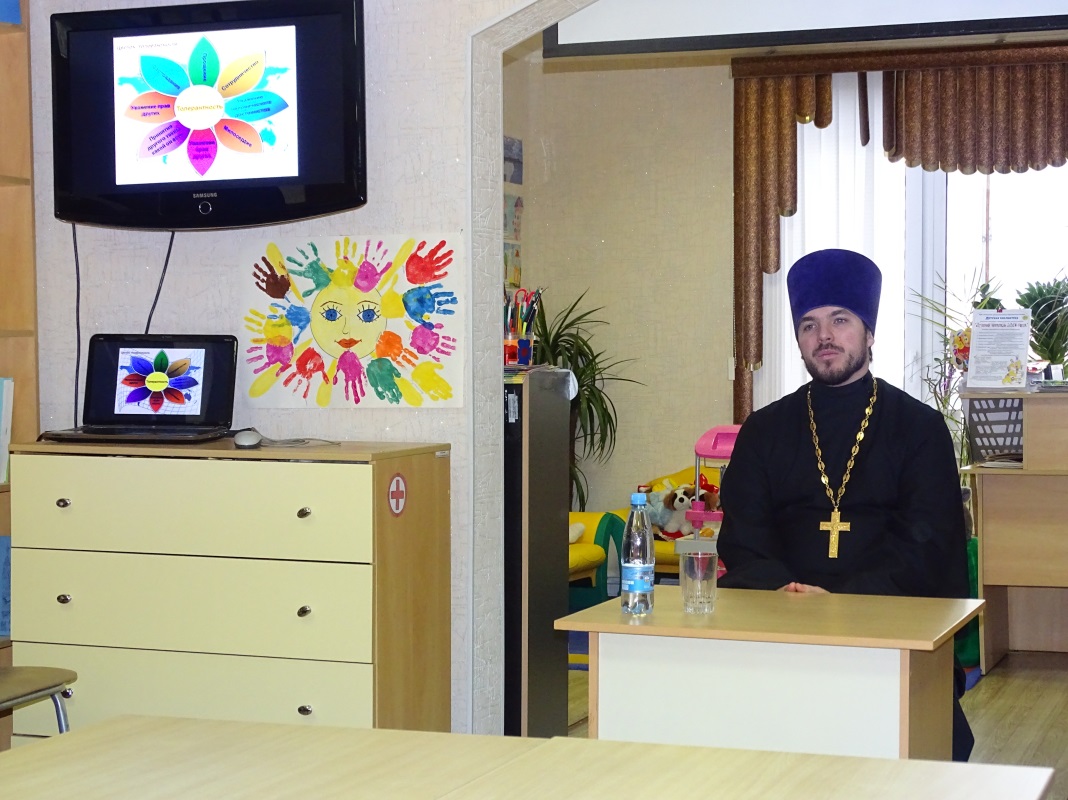 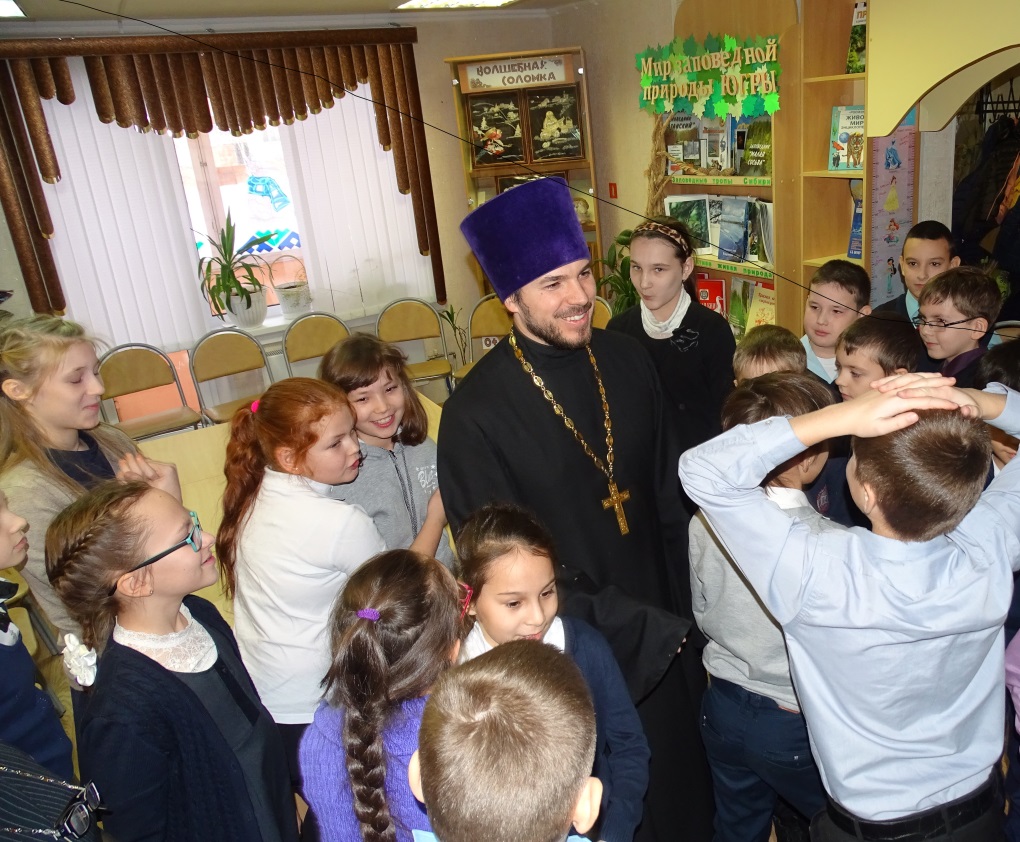 